О предоставлении разрешения на отклонение от предельных параметров разрешенного строительства, реконструкции объекта 
капитального строительстваРуководствуясь статьёй 40 Градостроительного кодекса Российской Федерации, Уставом Североуральского городского округа, на основании протокола проведения публичных слушаний от 26.02.2019 № 4, заключения 
о результатах проведения публичных слушаний от 01.03.2019, протокола заседания Комиссии по подготовке проекта Правил землепользования и застройки в Североуральском городском округе от 06.03.2019, Администрация Североуральского городского округаПОСТАНОВЛЯЕТ:1. Предоставить разрешение на отклонение от предельных параметров разрешенного строительства, реконструкции объекта капитального строительства в отношении земельного участка, расположенного по адресу: Свердловская область, город Североуральск, улица Ленина, 33, П-1, 
с кадастровым номером 66:60:0904019:2753 в части:1) сокращения минимального отступа от границ земельного участка 
в целях определения мест допустимого размещения объекта капитального строительства с 3 метров до 0 метров;2) увеличения максимального процента застройки с 70 % до 100 % земельного участка.2. Контроль за исполнением настоящего постановления возложить 
на Заместителя Главы Администрации Североуральского городского округа 
В.В. Паслера.	3. Разместить настоящее постановление на официальном сайте Администрации Североуральского городского округа.Глава Североуральского городского округа				          В.П. Матюшенко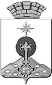 АДМИНИСТРАЦИЯ СЕВЕРОУРАЛЬСКОГО ГОРОДСКОГО ОКРУГА ПОСТАНОВЛЕНИЕАДМИНИСТРАЦИЯ СЕВЕРОУРАЛЬСКОГО ГОРОДСКОГО ОКРУГА ПОСТАНОВЛЕНИЕ06.03.2019                                                                                                         № 240                                                                                                        № 240г. Североуральскг. Североуральск